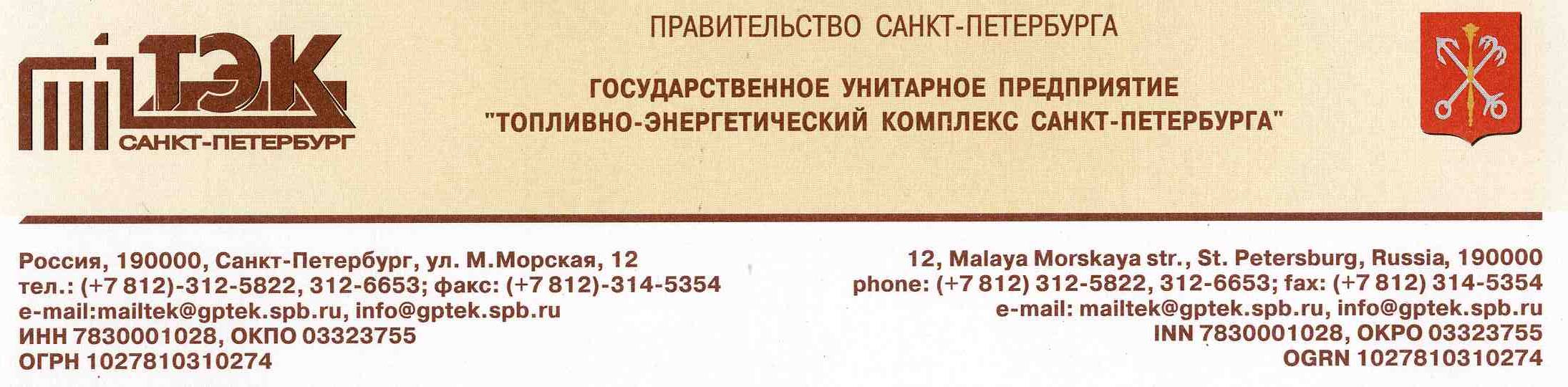 ИСХОДНЫЕ ДАННЫЕДля разработки проекта планировки и проекта межевания территорийВ границах территории, ограниченной ………………………………. в …………..айоне СПб.Максимальная тепловая нагрузка в соответствии с представленными данными: ………..Гкал/час Источник тепла: ……………….котельная Точка подключения:______________________________________________________
________________________________________________________________________  Расчетные условия на источнике:                 Т1=           Со                           Т2=         СоОбеспечить охранные зоны существующих тепловых сетей.В случае необходимости выноса существующих тепловых сетей из-под пятна застройки, условия на вынос получить в ГУП «ТЭК СПб» в установленном порядке.Проектной организации решить вопрос закольцовки тепловых сетей с учетом пропускной способности трубопроводов на полную тепловую нагрузку.В случае расположения на территории потребителей относящихся к 1-вой категории теплоснабжения ( в соответствии с перечнем категорийности  объектов) предусмотреть соответствующие мероприятия.Срок действия исходных данных 2 (два) года, после чего они теряют силу.Особые условия:Исходные данные не являются основанием для резервирования мощности на    головных источниках тепла.Начальник департамента по перспективному развитию                                                                                         А.С.Денисов